Responsible for Administrative, Secretarial, and Quality relatedCURRICULAM VITAE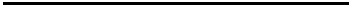 SIVADAS 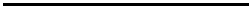 VISA STATUS:  EMPLOYMENT RESIDENCE VISACURRENT LOCATION: DUBAIREADY FOR IMMEDIATE JOINING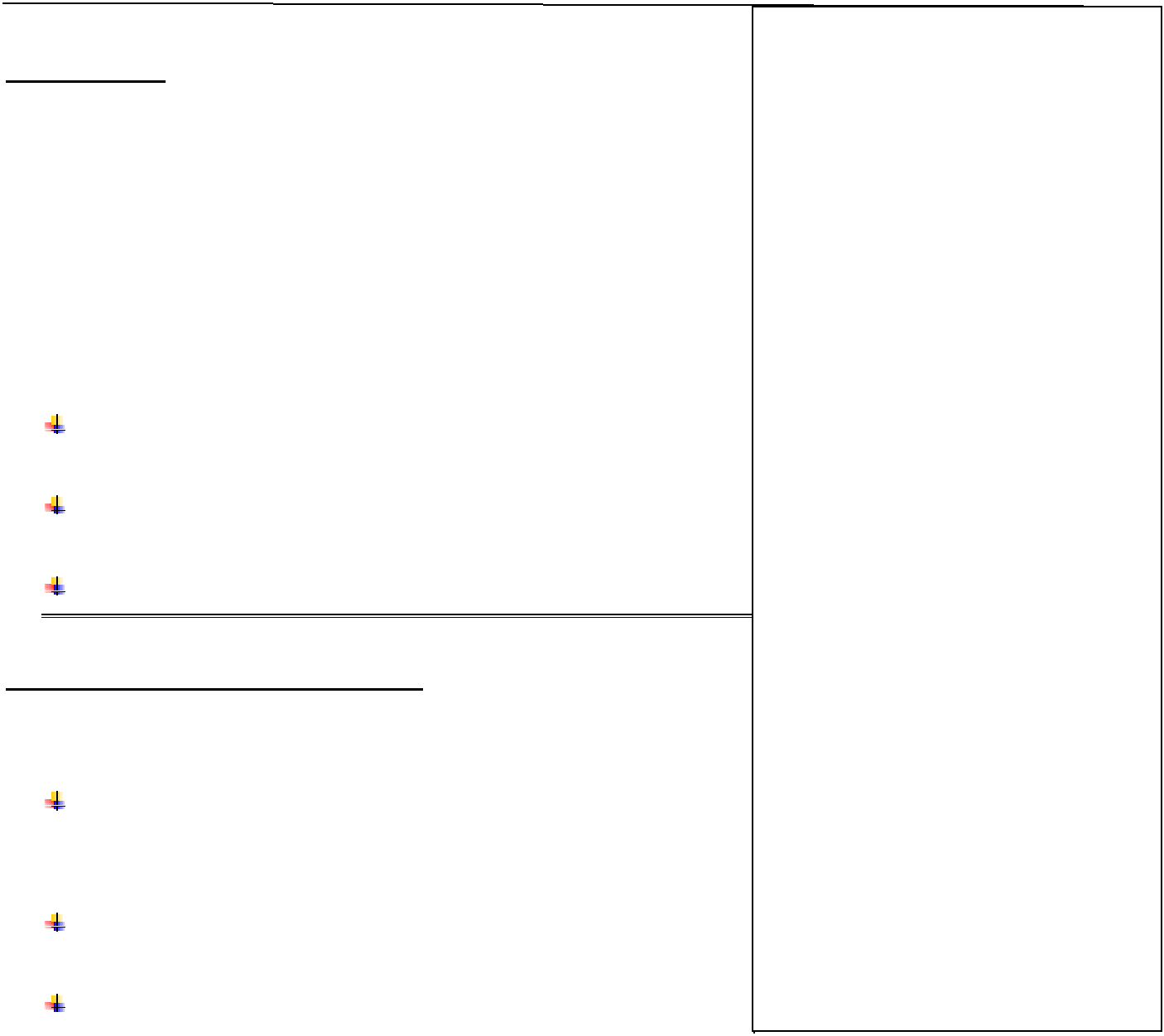 OBJECTIVE:To excel in suitable position by applying my professional experience and strive towards achieving the goals assigned to me within the time frame. I assure to uphold quality standards, policies and protocols of the organization to contribute effectively for the growth of organization.I am ready to work for any department being a dedicated team player for the organization.ACADEMIC QUALIFICATION:Graduate AAPC, Certified Professional Coder Apprentice(CPC-A), December, 2017Bachelor of Computer Application (BCA),Andhra University,1999 – 2002.PUC (12th) Aditya Junior College, 1997-1999.PROFESSIONAL EXPERIENCES:1. Hospital in DubaiMedical Secretary from April 2012 – PresentResponsible for documenting patient's reports, which Include multiple work types like X-ray reports, Ultrasound Reports, special procedures, CT, MRI etc.department.Responsible for interpreting different patterns of dictations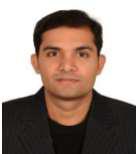 PERSONAL DATAPERSONAL STRENGTHConfident and Quick LearnerHard working and result oriented.Team player and can work under pressure.Good inter personal skills and a good communication skill.Responsible for delivering accurate reports to the patient.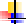 Responsible for preparing doctor schedules on weekly basis.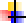 Maintain patient confidence and protect operations by keeping information confidential.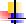 Responsible for compiling and maintaining medical records.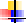 Maintain quality results by following and enforcing standards.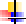 Assist physicians with health records.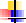 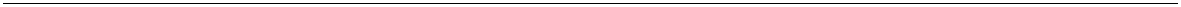 Nuance Transcription Services Pvt Ltd. Quality Analyst from April 2007- April 2012Responsible for editing and transcribing the records, such as summaries of patient's discharge, history of patient, consultation reports, letters and operative notes etc. Checking the quality of the reports Edited /Transcribed Ensure the quality of the report before getting delivered to the client.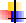 Achieving regular targets given by the company with maximum line counts & accuracy, delivering the reports within the TAT limit with accuracy.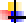 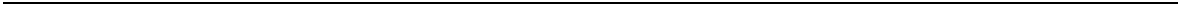 3. Elico LtdSenior Proofer from Jan 2005- Mar 2007Transcribing online reports with good accuracy.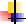 Check the quality of the report before delivering to the client.Delivering the reports within the TAT limit with accuracy.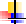 COMPUTER SKILLS:Microsoft Office [ Excel / Word/ Power point ]Microsoft Outlook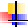 Email: sivadas-398229@gufjobseeker.com I am available for an interview online through this Zoom Link https://zoom.us/j/4532401292?pwd=SUlYVEdSeEpGaWN6ZndUaGEzK0FjUT09 DECLARATION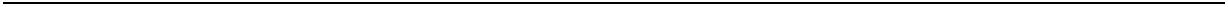 I hereby declare that the information furnished above is true to the best of my knowledge.SIVADAS	DATE: MAY 20201.Date of birthDate of birth: 08th May, 19822.Nationality: Indian3.Marital StatusMarital Status: Married4.Sex: Male5.Visa Status: Residence (Valid tillDec2020)Dec2020)6.Passport Expiry: 05/08/2023Passport Expiry: 05/08/2023Passport Expiry: 05/08/2023LANGUAGES KNOWNLANGUAGES KNOWNLANGUAGES KNOWNLANGUAGES KNOWNMalayalamMalayalam: Native Language: Native LanguageEnglishEnglish: Read, Write & Speak: Read, Write & SpeakHindiHindi: Read, Write & Speak: Read, Write & SpeakTeluguTelugu: Read, Write & Speak: Read, Write & Speak